      Международная специализированная выставка промышленного оборудования, металлообработки и литья расширяет границы! Впервые в Киеве!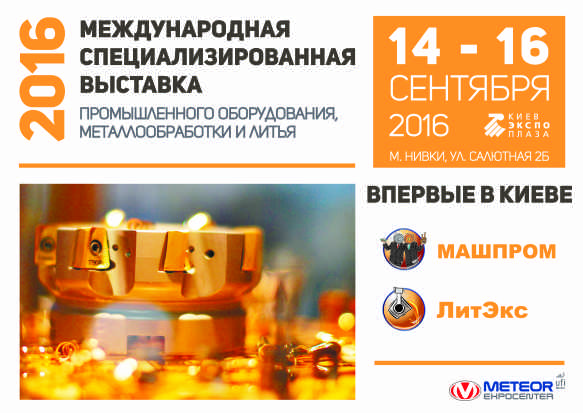 Выставки «Машпром тм» и  «ЛитЭкс тм»  являются значимым событием для украинской промышленности. За время  своего существования они стали эффективной бизнес-площадкой для увеличения объемов и расширения географии продаж, продвижения продукции путем демонстрации новейшего украинского и зарубежного оборудования. Внимание! Впервые в этом году Международная специализированная выставка промышленного оборудования, металлообработки и литья будет проходить в Киеве с 14 по 16 сентября 2016 года  в ВЦ «КиевЭкспоПлаза».Организаторами было принято решение провести данное мероприятие в Киеве, в первую очередь потому, что инфраструктура города позволит привлечь большее количество зарубежных компаний, ввиду чего выгоды экспонентов в разы увеличатся. Подводя итоги успешно проведенного проекта в 2015 году, согласно данным опроса, аудитория заинтересованная в проведении выставки «Машпром тм» и «ЛитЭкс тм» в Киеве составила более 80%.Кроме того, немаловажным является тот факт, что местом проведения был выбран ВЦ «КиевЭкспоПлаза» - выставочный центр, который оборудован в соответствии с международными стандартами современными инженерными системами, обеспечивающий проведение выставочно-презентационных мероприятий на высоком уровне. Высокая посещаемость мероприятий, проводимых в ВЦ «КиевЭкспоПлаза», создает значительные преимущества для проведения масштабных проектов.Основной чертой абсолютно всех проектов компании Экспо-центр «Метеор» является насыщенная деловая программа, где участники  из разных стран делятся своим опытом. Международная специализированная выставка промышленного оборудования металлообработки и литья  тому не исключение.Планируется провести мероприятия по всем направлениям, раскрыть максимум интересующих вопросов промышленного рынка. Качественная и эффективная  рекламная  кампания, приведет на «Машпром тм» и «ЛитЭкс тм» не только специалистов, ранее посещавших выставку в Днепропетровске, а и целевую аудиторию из всех регионов Украины. Приоритетным принципом работы нашей компании является индивидуальный подход к каждому клиенту. Также для всех участников предусмотрена лояльная система скидок. Традиционно в рамках проекта, компания Экспо-центр «Метеор» предоставит возможность укрепить связи в неофициальной обстановке. И все это с главной целью – построить более доверительные и простые отношения на промышленном рынке.Основные тематики выставки:                     «Машпром тм»:      Промышленное оборудование;Металлообработка;Контрольно-измерительные машины, приборы, инструменты;Автоматизация производства;Информационные технологии для производства;Подъемно-транспортное оборудование;Инструмент и оснастка;Смазочные материалы, охлаждающие жидкости;Проволока, обработка проволоки, изделия из проволоки;Сварка;Модернизация, ремонт и восстановление машин и оборудования;Подшипники;Трубы из черных, цветных металлов и сплавов;Электроприборы и редуктора;Энергосбережение в промышленнности;Гидравлика и пневматика;Приборостроение     «ЛитЭкс тм»: Производители литья (Предприятия, Заводы);Оборудование для производства литья;Оснастка;Художественное литье, ковка;Наукоемкие технологии, инновации в области литейного производства;Материалы для производства литья;Проектирование литейных цехов, участков и производств;Программное обеспечение и моделирование литейных процессов;Кип в области литейного производства;Сервис и ремонт литейного оборудования;Отраслевые союзы и ассоциации;Инжиниринг и колсантинг.Приглашаем к плодотворному сотрудничеству всех наших потенциальных и постоянных участников. Спешите занять выгодные места!	Для получениядополнительной информации обращайтесь: Тел.+38 (056) 373-93-72, (067) 639-86-79mashprom@expometeor.comlitex@expometeor.com